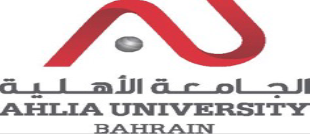 College of Information TechnologyDepartment of Information TechnologyCOURSE SYLLABUS/ SPECIFICATIONCourse Code & Title: 		ITCS 201 – Object Oriented Programming IWeight: 				(2-2-3)Prerequisite:				ITCS 122 NQF Level Allocated: 		6  Description: This course emphasizes on object oriented programming techniques using Java. It covers the implementation of object oriented concepts, such as: classes, objects, inheritance and polymorphism.Objectives:To develop an understanding of the principles underpinning object oriented programming.To designate the important features of an object oriented programming language.To understand how to design and implement object oriented concepts and software.Semester:	Instructor: Office Telephone:	Email (s): 
Intended Learning Outcomes (ILOs):Course Structure (Outline)Teaching Materials:Assessments: NQF Notional Hours / Credits:    120 notional hours/ 12 NQF credit Knowledge and UnderstandingKnowledge and UnderstandingKnowledge and UnderstandingKnowledge and UnderstandingKnowledge and UnderstandingNQF Descriptor/ LevelA1Concepts and Theories: Demonstrate detailed knowledge and understanding of the concepts involved in Java programming for implementing object oriented software.Concepts and Theories: Demonstrate detailed knowledge and understanding of the concepts involved in Java programming for implementing object oriented software.Concepts and Theories: Demonstrate detailed knowledge and understanding of the concepts involved in Java programming for implementing object oriented software.Concepts and Theories: Demonstrate detailed knowledge and understanding of the concepts involved in Java programming for implementing object oriented software.Knowledge: theoretical understanding[Level 6]A2Contemporary Trends, Problems and Research: Contemporary Trends, Problems and Research: Contemporary Trends, Problems and Research: Contemporary Trends, Problems and Research: N/AA3Professional Responsibility: Professional Responsibility: Professional Responsibility: Professional Responsibility: N/ASubject-specific SkillsSubject-specific SkillsSubject-specific SkillsSubject-specific SkillsSubject-specific SkillsNQF Descriptor/ LevelB1B1Problem Solving: Solve defined and some undefined problems by writing Java programming code.Problem Solving: Solve defined and some undefined problems by writing Java programming code.Problem Solving: Solve defined and some undefined problems by writing Java programming code.Knowledge: Practical Application[Level 6]Skills: Communication, ICT & Numeracy[Level 6]B2B2Modeling and Design: Design the prototype for solving different kinds of real world problems, by clearly stating the concepts involved; such as Constructors, Abstract class, Inheritance, Polymorphism, Interface and their respective set of Properties and Methods using algorithms and UML models.Modeling and Design: Design the prototype for solving different kinds of real world problems, by clearly stating the concepts involved; such as Constructors, Abstract class, Inheritance, Polymorphism, Interface and their respective set of Properties and Methods using algorithms and UML models.Modeling and Design: Design the prototype for solving different kinds of real world problems, by clearly stating the concepts involved; such as Constructors, Abstract class, Inheritance, Polymorphism, Interface and their respective set of Properties and Methods using algorithms and UML models.Knowledge: PracticalApplication[Level 6]B3B3Application of Methods and Tools: Apply Java programming language constructs and tools to write, run, trace, and debug object oriented programs.Application of Methods and Tools: Apply Java programming language constructs and tools to write, run, trace, and debug object oriented programs.Application of Methods and Tools: Apply Java programming language constructs and tools to write, run, trace, and debug object oriented programs.Knowledge: PracticalApplication[Level 6]Skills: Communication, ICT & Numeracy[Level 6]Critical-Thinking SkillsCritical-Thinking SkillsCritical-Thinking SkillsCritical-Thinking SkillsCritical-Thinking SkillsNQF Descriptor/ LevelC1C1Analytic skills: Evaluate and find the best Java object oriented concepts needed to develop efficient and effective programs.Analytic skills: Evaluate and find the best Java object oriented concepts needed to develop efficient and effective programs.Analytic skills: Evaluate and find the best Java object oriented concepts needed to develop efficient and effective programs.Generic Problem Solving & Analytical skills [Level 6]C2C2Synthetic:  Integrate  different  application  objects  and  object  oriented concepts  into  complete  computer  applications needed  to  solve  real  world problems.Synthetic:  Integrate  different  application  objects  and  object  oriented concepts  into  complete  computer  applications needed  to  solve  real  world problems.Synthetic:  Integrate  different  application  objects  and  object  oriented concepts  into  complete  computer  applications needed  to  solve  real  world problems.Generic Problem Solving & Analytical skills [Level 6]C3C3Creative Thinking and innovation: Creative Thinking and innovation: Creative Thinking and innovation: N/AGeneral and Transferable Skills (other skills relevant to employability and personal development)General and Transferable Skills (other skills relevant to employability and personal development)General and Transferable Skills (other skills relevant to employability and personal development)General and Transferable Skills (other skills relevant to employability and personal development)NQF Descriptor/ LevelNQF Descriptor/ LevelNQF Descriptor/ LevelD1D1D1Communication: Demonstrate the ability to present Java programs clearly in a well-structured manner.Communication, ICT andNumeracy Skills[Level 6]Communication, ICT andNumeracy Skills[Level 6]Communication, ICT andNumeracy Skills[Level 6]D2D2D2Teamwork and Leadership: N/AN/AN/AD3D3D3Organizational and Developmental Skills:   Demonstrate ability to organize ideas and effectively allocate time in given assignments.Competence: Autonomy, Responsibility and Context [Level 6]Competence: Autonomy, Responsibility and Context [Level 6]Competence: Autonomy, Responsibility and Context [Level 6]D4D4D4Ethics and Social Responsibility: N/AN/AN/ACourse Structure (Outline)Course Structure (Outline)Course Structure (Outline)Course Structure (Outline)Course Structure (Outline)Course Structure (Outline)Course Structure (Outline)WeekHoursHoursILOsUnit/Module or Topic TitleTeaching MethodAssessment MethodWeekLabLect.ILOsUnit/Module or Topic TitleTeaching MethodAssessment Method122A1Introduction to object oriented programming language.Lecture222A1, B2, B3Introduction       to       Classes, Objects, Methods and Instance Variables, Default, Public, and Private Access Modifiers, UML Notations.Lectures/ lab demonstrationIn-LabExercises322B3Declaring      a      Class      and Instantiating an Object, Setter, Getter, and Operational Methods.Lecture/ lab demonstrationIn-LabExercises422A1, B3, D1, D3Constructor, Default, No- Argument and Arguments Constructors, Initializing Objects with Constructors.Lecture/ Labdemonstration/ In-Lab Supervised WorkAssignment 1522A1, B1, B3, C1Overloading Methods, this Keyword, Encapsulation and Data Hiding.Lecture/ Labdemonstration/ In-Lab Supervised WorkIn-labExercises622A1, B1, B3, C1Static Variables, Static Methods, Static Class Members, Static Import.Lecture/ Labdemonstration/ In-Lab Supervised WorkIn-labExercises722A1, B1, B2, B3, C1Enumerations, Garbage Collection and Method finalize, Final Instance Variables, Creating Packages, Package Access, and UML Package Notations.Lecture/ Lab demonstration/ In-Lab Supervised WorkIn-labExercises822A1, B1, B2, B3, C1Association, Aggregation Relationships and UML Notation.Lecture/ In-Lab Supervised WorkLab Test 1922A1, B1, B2, B3, C1, C2, D1, D3Inheritance and UML Notation.Lecture/ Labdemonstration/ In-Lab Supervised WorkAssignment 21022A1, B1, B3Protected	Access	Modifier,Software	Engineering	withInheritance, Object Class and super Keyword.Lecture/ Labdemonstration/ In-Lab Supervised WorkIn-LabExercises1122A1, B1, B3, C1Polymorphism  and  OverridingMethods.Lecture/ Labdemonstration/ In-Lab Supervised WorkIn-LabExercises1222A1, B1, B2, B3, C1, C2, D1, D3Static and Dynamic Binding.Lecture/ Labdemonstration/ In-Lab Supervised WorkAssignment 31322A1, B1, B2, B3, C1, C2Abstract Class, Abstract Method and UML Abstract Notation.Lecture/ In-Lab Supervised WorkLab Test 21422B1, B3Final Methods and Classes.Lectures/ labdemonstrationIn-Lab Exercises1522A1, B1, B2, B3, C1, C2, D1, D3Interfaces, Common Interfaces of the Java API and UML Interfaces Notation.labdemonstration/ In-Lab Supervised WorkAssignment 4162-A1, B1, B2,C1All TopicsFinal ExamTextbook(s):Deitel T. R. Nieto. (2017) Java How to Program, 11th Edition, Prentice Hall.Handout(s):- Internal handouts (Hardcopies) prepared by course instructors.- Available on Moodle i.e. http://www.ahlia.edu.bh/moodleReference(s):White B. (2018) Mastering Java: An Effective Project Based Approach including Web Development, Data Structures, GUI Programming and Object Oriented Programming, independently published.Gaddis T. and Muganda G.  (2018) Starting Out with Java, From Control Structures through Data Structures, 4th Edition, Pearson Education. Liang Y. D. (2017) Introduction to Java Programming Comprehensive Version, 11th Edition Prentice Hall.Barnes D.  J. and Kölling M.  (2016) Objects First with Java:  A Practical Introduction Using BlueJ, 6th Edition, Prentice Hall.Type ofAssessmentDescriptionILOsWeightingAssignmentsEach   group of   students is   required to prepare four assignments; each assignment worth 20%, the average will be taken. Assignments include both theoretical and practical questions to develop an object oriented program for solving a problem.A1, B1, B2, B3, C1, C2, D1, D320%Lab TestsTwo practical tests will be for two hours and worth 20% each, The tests used to assess students in the implementation of object-oriented programs using Java.B1, B3, C1, C240%Final ExamFinal exam will be for two hours and including all types of question: problem solving, MCQs and T/F, short answers, programming.A1, B1, B2, C140%In-Lab ExercisesThe students will practice through a number of exercises to design and implement the object oriented programming concepts.B1, B2, B3FormativeOverallOverallOverall100%AdmissionsAdmissionsMinimum number of students5Maximum number of students20
Ahlia University values academic integrity. Therefore, all students must understand the meaning and consequences of cheating, plagiarism and other academic offences under the Code of Student Conduct and Disciplinary Procedures (see www.ahlia.edu.bh/integrity for more information).